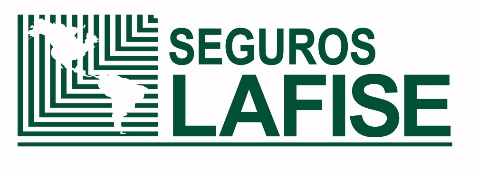 SEGURO DE AUTOMÓVILES LAFISE PLUSSOLICITUD DE SEGURONOTA: Esta solicitud de seguro no representa garantía alguna de que la misma será aceptada por Seguros LAFISE, ni de que, en caso de aceptarse, la aceptación concuerde totalmente con los términos de la solicitud.Lugar:Fecha:N° de Póliza:DATOS DEL TOMADOR (SOLICITANTE)DATOS DEL TOMADOR (SOLICITANTE)DATOS DEL TOMADOR (SOLICITANTE)DATOS DEL TOMADOR (SOLICITANTE)DATOS DEL TOMADOR (SOLICITANTE)DATOS DEL TOMADOR (SOLICITANTE)DATOS DEL TOMADOR (SOLICITANTE)DATOS DEL TOMADOR (SOLICITANTE)DATOS DEL TOMADOR (SOLICITANTE)DATOS DEL TOMADOR (SOLICITANTE)NOMBRE COMPLETO Y APELLIDOS O RAZÓN SOCIAL:NOMBRE COMPLETO Y APELLIDOS O RAZÓN SOCIAL:NOMBRE COMPLETO Y APELLIDOS O RAZÓN SOCIAL:NOMBRE COMPLETO Y APELLIDOS O RAZÓN SOCIAL:NOMBRE COMPLETO Y APELLIDOS O RAZÓN SOCIAL:N° IDENTIFICACIÓN:N° IDENTIFICACIÓN:N° IDENTIFICACIÓN:N° IDENTIFICACIÓN:N° IDENTIFICACIÓN:LUGAR DE NACIMIENTO (PAÍS):LUGAR DE NACIMIENTO (PAÍS):NACIONALIDAD:NACIONALIDAD:NACIONALIDAD:EDAD:EDAD:EDAD:SEXO:SEXO:AÑOS: ________ MESES: ________AÑOS: ________ MESES: ________AÑOS: ________ MESES: ________ F                    M F                    MDirección de Domicilio para Notificaciones: País:País:País:Provincia:Provincia:Provincia:Cantón:Distrito:Distrito:Dirección de Domicilio para Notificaciones: Dirección de Domicilio para Notificaciones: Otras señas:Otras señas:Dirección de Domicilio para Notificaciones: Dirección Electrónica 1:Dirección Electrónica 1:Dirección Electrónica 1:Dirección Electrónica 1:Dirección Electrónica 1:Dirección Electrónica 2:Dirección Electrónica 2:Dirección Electrónica 2:Apartado Postal:Dirección de Domicilio para Notificaciones: Dirección de Domicilio para Notificaciones: Número de teléfono:Número de teléfono:Número de teléfono:Número de teléfono:Número de teléfono:Número de celular:Número de celular:Número de celular:Número de celular:Dirección de Domicilio para Notificaciones: DATOS DEL ASEGURADO (Solo en caso de que sea diferente al Tomador)DATOS DEL ASEGURADO (Solo en caso de que sea diferente al Tomador)DATOS DEL ASEGURADO (Solo en caso de que sea diferente al Tomador)DATOS DEL ASEGURADO (Solo en caso de que sea diferente al Tomador)DATOS DEL ASEGURADO (Solo en caso de que sea diferente al Tomador)DATOS DEL ASEGURADO (Solo en caso de que sea diferente al Tomador)DATOS DEL ASEGURADO (Solo en caso de que sea diferente al Tomador)DATOS DEL ASEGURADO (Solo en caso de que sea diferente al Tomador)DATOS DEL ASEGURADO (Solo en caso de que sea diferente al Tomador)DATOS DEL ASEGURADO (Solo en caso de que sea diferente al Tomador)NOMBRE COMPLETO Y APELLIDOS O RAZÓN SOCIAL:NOMBRE COMPLETO Y APELLIDOS O RAZÓN SOCIAL:NOMBRE COMPLETO Y APELLIDOS O RAZÓN SOCIAL:NOMBRE COMPLETO Y APELLIDOS O RAZÓN SOCIAL:NOMBRE COMPLETO Y APELLIDOS O RAZÓN SOCIAL:N° IDENTIFICACIÓN:N° IDENTIFICACIÓN:N° IDENTIFICACIÓN:N° IDENTIFICACIÓN:N° IDENTIFICACIÓN:LUGAR DE NACIMIENTO (PAÍS):LUGAR DE NACIMIENTO (PAÍS):NACIONALIDAD:NACIONALIDAD:NACIONALIDAD:EDAD:EDAD:EDAD:SEXO:SEXO:AÑOS: ________ MESES: ________AÑOS: ________ MESES: ________AÑOS: ________ MESES: ________ F                    M F                    MDirección de Domicilio para Notificaciones: País:País:País:Provincia:Provincia:Provincia:Cantón:Distrito:Distrito:Dirección de Domicilio para Notificaciones: Dirección de Domicilio para Notificaciones: Otras señas:Otras señas:Dirección de Domicilio para Notificaciones: Dirección Electrónica 1:Dirección Electrónica 1:Dirección Electrónica 1:Dirección Electrónica 1:Dirección Electrónica 1:Dirección Electrónica 2:Dirección Electrónica 2:Dirección Electrónica 2:Apartado Postal:Dirección de Domicilio para Notificaciones: Dirección de Domicilio para Notificaciones: Número de teléfono:Número de teléfono:Número de teléfono:Número de teléfono:Número de teléfono:Número de celular:Número de celular:Número de celular:Número de celular:Dirección de Domicilio para Notificaciones: CONDUCTOR DESIGNADOCONDUCTOR DESIGNADONombre:Cédula:DATOS DEL ACREEDORDATOS DEL ACREEDORDATOS DEL ACREEDORDATOS DEL ACREEDORDATOS DEL ACREEDORNOMBREN° DE IDENTIFICACIÓNREPRESENTANTE LEGALGRADO DE ACREENCIAMONTO DE LA ACREECIAVEHÍCULO ASEGURARVEHÍCULO ASEGURARVEHÍCULO ASEGURARVEHÍCULO ASEGURARVEHÍCULO ASEGURARVEHÍCULO ASEGURARVEHÍCULO ASEGURARVEHÍCULO ASEGURARVEHÍCULO ASEGURARVEHÍCULO ASEGURARVEHÍCULO ASEGURARVEHÍCULO ASEGURARVEHÍCULO ASEGURARVEHÍCULO ASEGURARVEHÍCULO ASEGURARVEHÍCULO ASEGURARDATOS DEL VEHÍCULO A ASEGURAR (OBJETO SOLICITADO A ASEGURAR)DATOS DEL VEHÍCULO A ASEGURAR (OBJETO SOLICITADO A ASEGURAR)DATOS DEL VEHÍCULO A ASEGURAR (OBJETO SOLICITADO A ASEGURAR)DATOS DEL VEHÍCULO A ASEGURAR (OBJETO SOLICITADO A ASEGURAR)DATOS DEL VEHÍCULO A ASEGURAR (OBJETO SOLICITADO A ASEGURAR)DATOS DEL VEHÍCULO A ASEGURAR (OBJETO SOLICITADO A ASEGURAR)DATOS DEL VEHÍCULO A ASEGURAR (OBJETO SOLICITADO A ASEGURAR)DATOS DEL VEHÍCULO A ASEGURAR (OBJETO SOLICITADO A ASEGURAR)DATOS DEL VEHÍCULO A ASEGURAR (OBJETO SOLICITADO A ASEGURAR)DATOS DEL VEHÍCULO A ASEGURAR (OBJETO SOLICITADO A ASEGURAR)DATOS DEL VEHÍCULO A ASEGURAR (OBJETO SOLICITADO A ASEGURAR)DATOS DEL VEHÍCULO A ASEGURAR (OBJETO SOLICITADO A ASEGURAR)DATOS DEL VEHÍCULO A ASEGURAR (OBJETO SOLICITADO A ASEGURAR)DATOS DEL VEHÍCULO A ASEGURAR (OBJETO SOLICITADO A ASEGURAR)DATOS DEL VEHÍCULO A ASEGURAR (OBJETO SOLICITADO A ASEGURAR)DATOS DEL VEHÍCULO A ASEGURAR (OBJETO SOLICITADO A ASEGURAR)PLACA PLACA MARCA MARCA MODELO MODELO SERIE SERIE SERIE SERIE AÑO AÑO COLOR COLOR PINTURA __NORMAL__METÁLICA PINTURA __NORMAL__METÁLICA Nº MOTOR Nº MOTOR Nº MOTOR Nº MOTOR Nº MOTOR Nº MOTOR Nº MOTOR Nº MOTOR Nº CHASIS O VIN Nº CHASIS O VIN Nº CHASIS O VIN Nº CHASIS O VIN Nº CHASIS O VIN Nº CHASIS O VIN Nº CHASIS O VIN Nº CHASIS O VIN CILINDRADACUBICAJECUBICAJEPESO BRUTOPESO BRUTOCAPACIDADCAPACIDADCOMBUSTIBLECOMBUSTIBLECOMBUSTIBLECOMBUSTIBLECOMBUSTIBLECOMBUSTIBLECOMBUSTIBLECOMBUSTIBLECOMBUSTIBLE Gasolina  Gasolina  Diesel  Diesel  Gas  Gas  Alcohol  Alcohol  Electricidad INTERÉS ASEGURABLE DEL SOLICITANTE SOBRE EL VEHÍCULO A ASEGURAR Propietario registral Acreedor prendario ArrendatarioINTERÉS ASEGURABLE DEL SOLICITANTE SOBRE EL VEHÍCULO A ASEGURAR Cónyuge e hijos del propietario  Comodatario Otro    __________________VALOR ASEGURADO:*₡ ____________________________*$ ____________________________*Valor de mercadoDESCRIPCIÓN DEL VEHÍCULOClase de vehículo (sedán, pick-up, station wagon, microbús, otro): ___________________________________________________________Clase de vehículo (sedán, pick-up, station wagon, microbús, otro): ___________________________________________________________Clase de vehículo (sedán, pick-up, station wagon, microbús, otro): ___________________________________________________________Clase de vehículo (sedán, pick-up, station wagon, microbús, otro): ___________________________________________________________DESCRIPCIÓN DEL VEHÍCULOUso del Vehículo (Tipo de Riesgo) Particulares Particulares para uso de pasajeros Servicio PublicoDESCRIPCIÓN DEL VEHÍCULOUso del Vehículo (Tipo de Riesgo) Carga Liviana Carga Semi - Pesada y Pesada Motocicletas y afinesPLAZO DE VIGENCIA SOLICITADOVIGENCIA:                    Desde _______________________________  hasta __________________________ELECCIÓN OPCIONES ESTABLECIDAS EN CONDICIONES GENERALESELECCIÓN OPCIONES ESTABLECIDAS EN CONDICIONES GENERALESELECCIÓN OPCIONES ESTABLECIDAS EN CONDICIONES GENERALESELECCIÓN OPCIONES ESTABLECIDAS EN CONDICIONES GENERALESELECCIÓN OPCIONES ESTABLECIDAS EN CONDICIONES GENERALESFORMA DE PAGOPeriodicidadRecargo FinancieroRecargo FinancieroNúmero de cuotasFORMA DE PAGOPeriodicidadColones DólaresNúmero de cuotasFORMA DE PAGO AnualNo aplicaNo aplica1FORMA DE PAGO Semestral4%2%2FORMA DE PAGO Trimestral6%3%4FORMA DE PAGO  Mensual8%4%12DETALLE DE COBERTURAS, MONTOS ASEGURADOS Y DEDUCIBLES SOLICITADOS Y PRIMASDe acuerdo con cotización N° ___________________ de fecha ________________________Plan de Deducibles: Aplica para las coberturas “B”, “C”,”D”, “ F”, “G” y “ L”  No aplica:“A”, “E”, “K”, “M”, “N” No tienen deducible.Cobertura “H” con un deducible único del 15% sobre la pérdida.Coaseguro del 15% y por cada pérdida, mínimo de ₡100.000.00 / US$ 200.00Coaseguro del 20% y por cada pérdida, mínimo de ₡100.000.00 / US$ 200.00Coaseguro del 25% y por cada pérdida´, mínimo de ₡100.000.00 / US$ 200.00Deducible  del 15% y por cada pérdida, mínimo de ₡150.000.00 / US$ 300.00Deducible del 15%  y por cada pérdida, mínimo de ₡250 000.00 / US$500.00Deducible  del 25% y por cada pérdida, mínimo de ₡300.000.00 / US$ 600.00Un deducible del 2% del valor asegurado del vehículo y por cada pérdida, mínimo de ₡400.000.00 / US$ 800.00Un deducible del 4% del valor asegurado del vehículo y por cada pérdida, mínimo de ₡400.000.00 / US$ 800.00Deducible fijo de ₡300.000.00 / US$ 600.00Deducible fijo de ₡325.000.00 / US$ 700.00Deducible fijo de ₡400.000.00 / US$ 800.00Deducible fijo de ₡500.000.00 / US$ 1.000.00Deducible fijo de ₡1.000.000.00 / US$ 2.000.00Deducible fijo de ₡1.500.000.00 / US$ 3.000.00Para la Cobertura B.  Si la propiedad afectada corresponde a un familiar del Asegurado, hasta el tercer grado de afinidad o consanguinidad, o cuando el conductor del vehículo sea con edad menor de los 25 años, o cuando, el conductor realiza el examen práctico de manejo para la obtención de la Licencia de Conducir, los deducibles mínimos o fijos se duplicarán. En caso de que el Automóvil Asegurado fuere conducido al momento del siniestro, por una persona sin licencia de conducir, pero con el debido Permiso temporal de conducir  emitido por el Ministerio de Obras Públicas y Transportes, se aplicará un mínimo del 20% sobre la pérdida, con excepción de aquellos casos en que el asegurado o tomador haya seleccionado el deducible del 25% por cada pérdida.  Coberturas C, F y G.  Cuando el conductor del vehículo sea con edad menor de los 25 años, los deducibles mínimos o fijos se duplicarán.Para efectos de Robo Parcial, únicamente operara un deducible del 20% del valor de la pérdida, con los mínimos establecidos. Para efectos de Robo Total, aplican los deducibles expuestos.Plan de Deducibles: Aplica para las coberturas “B”, “C”,”D”, “ F”, “G” y “ L”  No aplica:“A”, “E”, “K”, “M”, “N” No tienen deducible.Cobertura “H” con un deducible único del 15% sobre la pérdida.Coaseguro del 15% y por cada pérdida, mínimo de ₡100.000.00 / US$ 200.00Coaseguro del 20% y por cada pérdida, mínimo de ₡100.000.00 / US$ 200.00Coaseguro del 25% y por cada pérdida´, mínimo de ₡100.000.00 / US$ 200.00Deducible  del 15% y por cada pérdida, mínimo de ₡150.000.00 / US$ 300.00Deducible del 15%  y por cada pérdida, mínimo de ₡250 000.00 / US$500.00Deducible  del 25% y por cada pérdida, mínimo de ₡300.000.00 / US$ 600.00Un deducible del 2% del valor asegurado del vehículo y por cada pérdida, mínimo de ₡400.000.00 / US$ 800.00Un deducible del 4% del valor asegurado del vehículo y por cada pérdida, mínimo de ₡400.000.00 / US$ 800.00Deducible fijo de ₡300.000.00 / US$ 600.00Deducible fijo de ₡325.000.00 / US$ 700.00Deducible fijo de ₡400.000.00 / US$ 800.00Deducible fijo de ₡500.000.00 / US$ 1.000.00Deducible fijo de ₡1.000.000.00 / US$ 2.000.00Deducible fijo de ₡1.500.000.00 / US$ 3.000.00Para la Cobertura B.  Si la propiedad afectada corresponde a un familiar del Asegurado, hasta el tercer grado de afinidad o consanguinidad, o cuando el conductor del vehículo sea con edad menor de los 25 años, o cuando, el conductor realiza el examen práctico de manejo para la obtención de la Licencia de Conducir, los deducibles mínimos o fijos se duplicarán. En caso de que el Automóvil Asegurado fuere conducido al momento del siniestro, por una persona sin licencia de conducir, pero con el debido Permiso temporal de conducir  emitido por el Ministerio de Obras Públicas y Transportes, se aplicará un mínimo del 20% sobre la pérdida, con excepción de aquellos casos en que el asegurado o tomador haya seleccionado el deducible del 25% por cada pérdida.  Coberturas C, F y G.  Cuando el conductor del vehículo sea con edad menor de los 25 años, los deducibles mínimos o fijos se duplicarán.Para efectos de Robo Parcial, únicamente operara un deducible del 20% del valor de la pérdida, con los mínimos establecidos. Para efectos de Robo Total, aplican los deducibles expuestos.Plan de Deducibles: Aplica para las coberturas “B”, “C”,”D”, “ F”, “G” y “ L”  No aplica:“A”, “E”, “K”, “M”, “N” No tienen deducible.Cobertura “H” con un deducible único del 15% sobre la pérdida.Coaseguro del 15% y por cada pérdida, mínimo de ₡100.000.00 / US$ 200.00Coaseguro del 20% y por cada pérdida, mínimo de ₡100.000.00 / US$ 200.00Coaseguro del 25% y por cada pérdida´, mínimo de ₡100.000.00 / US$ 200.00Deducible  del 15% y por cada pérdida, mínimo de ₡150.000.00 / US$ 300.00Deducible del 15%  y por cada pérdida, mínimo de ₡250 000.00 / US$500.00Deducible  del 25% y por cada pérdida, mínimo de ₡300.000.00 / US$ 600.00Un deducible del 2% del valor asegurado del vehículo y por cada pérdida, mínimo de ₡400.000.00 / US$ 800.00Un deducible del 4% del valor asegurado del vehículo y por cada pérdida, mínimo de ₡400.000.00 / US$ 800.00Deducible fijo de ₡300.000.00 / US$ 600.00Deducible fijo de ₡325.000.00 / US$ 700.00Deducible fijo de ₡400.000.00 / US$ 800.00Deducible fijo de ₡500.000.00 / US$ 1.000.00Deducible fijo de ₡1.000.000.00 / US$ 2.000.00Deducible fijo de ₡1.500.000.00 / US$ 3.000.00Para la Cobertura B.  Si la propiedad afectada corresponde a un familiar del Asegurado, hasta el tercer grado de afinidad o consanguinidad, o cuando el conductor del vehículo sea con edad menor de los 25 años, o cuando, el conductor realiza el examen práctico de manejo para la obtención de la Licencia de Conducir, los deducibles mínimos o fijos se duplicarán. En caso de que el Automóvil Asegurado fuere conducido al momento del siniestro, por una persona sin licencia de conducir, pero con el debido Permiso temporal de conducir  emitido por el Ministerio de Obras Públicas y Transportes, se aplicará un mínimo del 20% sobre la pérdida, con excepción de aquellos casos en que el asegurado o tomador haya seleccionado el deducible del 25% por cada pérdida.  Coberturas C, F y G.  Cuando el conductor del vehículo sea con edad menor de los 25 años, los deducibles mínimos o fijos se duplicarán.Para efectos de Robo Parcial, únicamente operara un deducible del 20% del valor de la pérdida, con los mínimos establecidos. Para efectos de Robo Total, aplican los deducibles expuestos.Plan de Deducibles: Aplica para las coberturas “B”, “C”,”D”, “ F”, “G” y “ L”  No aplica:“A”, “E”, “K”, “M”, “N” No tienen deducible.Cobertura “H” con un deducible único del 15% sobre la pérdida.Coaseguro del 15% y por cada pérdida, mínimo de ₡100.000.00 / US$ 200.00Coaseguro del 20% y por cada pérdida, mínimo de ₡100.000.00 / US$ 200.00Coaseguro del 25% y por cada pérdida´, mínimo de ₡100.000.00 / US$ 200.00Deducible  del 15% y por cada pérdida, mínimo de ₡150.000.00 / US$ 300.00Deducible del 15%  y por cada pérdida, mínimo de ₡250 000.00 / US$500.00Deducible  del 25% y por cada pérdida, mínimo de ₡300.000.00 / US$ 600.00Un deducible del 2% del valor asegurado del vehículo y por cada pérdida, mínimo de ₡400.000.00 / US$ 800.00Un deducible del 4% del valor asegurado del vehículo y por cada pérdida, mínimo de ₡400.000.00 / US$ 800.00Deducible fijo de ₡300.000.00 / US$ 600.00Deducible fijo de ₡325.000.00 / US$ 700.00Deducible fijo de ₡400.000.00 / US$ 800.00Deducible fijo de ₡500.000.00 / US$ 1.000.00Deducible fijo de ₡1.000.000.00 / US$ 2.000.00Deducible fijo de ₡1.500.000.00 / US$ 3.000.00Para la Cobertura B.  Si la propiedad afectada corresponde a un familiar del Asegurado, hasta el tercer grado de afinidad o consanguinidad, o cuando el conductor del vehículo sea con edad menor de los 25 años, o cuando, el conductor realiza el examen práctico de manejo para la obtención de la Licencia de Conducir, los deducibles mínimos o fijos se duplicarán. En caso de que el Automóvil Asegurado fuere conducido al momento del siniestro, por una persona sin licencia de conducir, pero con el debido Permiso temporal de conducir  emitido por el Ministerio de Obras Públicas y Transportes, se aplicará un mínimo del 20% sobre la pérdida, con excepción de aquellos casos en que el asegurado o tomador haya seleccionado el deducible del 25% por cada pérdida.  Coberturas C, F y G.  Cuando el conductor del vehículo sea con edad menor de los 25 años, los deducibles mínimos o fijos se duplicarán.Para efectos de Robo Parcial, únicamente operara un deducible del 20% del valor de la pérdida, con los mínimos establecidos. Para efectos de Robo Total, aplican los deducibles expuestos.Coberturas (Marque con una X las coberturas solicitadas) Coberturas (Marque con una X las coberturas solicitadas) Monto AseguradoMonto AseguradoMonto AseguradoCOBERTURAS BASICASCOBERTURAS BASICASCOLONESDÓLARESDÓLARES A.  Responsabilidad civil extracontractual  por Lesión y/o Muerte de Personas  A.  Responsabilidad civil extracontractual  por Lesión y/o Muerte de Personas  ¢ 100.000.000,00 USD 200.000,00 USD 200.000,00 A.  Responsabilidad civil extracontractual  por Lesión y/o Muerte de Personas  A.  Responsabilidad civil extracontractual  por Lesión y/o Muerte de Personas  ¢ 200.000.000,00 USD 400.000,00 USD 400.000,00 A.  Responsabilidad civil extracontractual  por Lesión y/o Muerte de Personas  A.  Responsabilidad civil extracontractual  por Lesión y/o Muerte de Personas  ¢ 300.000.000,00 USD 600.000,00 USD 600.000,00 A.  Responsabilidad civil extracontractual  por Lesión y/o Muerte de Personas  A.  Responsabilidad civil extracontractual  por Lesión y/o Muerte de Personas  ¢ 400.000.000,00 USD 800.000,00 USD 800.000,00 B.  Responsabilidad civil extracontractual  por danos a la propiedad privada de terceras Personas  B.  Responsabilidad civil extracontractual  por danos a la propiedad privada de terceras Personas  ¢ 30.000.000,00 USD 60.000,00  USD 60.000,00  B.  Responsabilidad civil extracontractual  por danos a la propiedad privada de terceras Personas  B.  Responsabilidad civil extracontractual  por danos a la propiedad privada de terceras Personas  ¢ 40.000.000,00 USD 80.000,00 USD 80.000,00 B.  Responsabilidad civil extracontractual  por danos a la propiedad privada de terceras Personas  B.  Responsabilidad civil extracontractual  por danos a la propiedad privada de terceras Personas  ¢ 50.000.000,00 USD 100.000,00 USD 100.000,00 B.  Responsabilidad civil extracontractual  por danos a la propiedad privada de terceras Personas  B.  Responsabilidad civil extracontractual  por danos a la propiedad privada de terceras Personas  ¢ 100.000.000,00 USD 200.000,00 USD 200.000,00 C.  Colisión y vuelco  C.  Colisión y vuelco COBERTURAS ADICIONALES OPCIONALES                                                                                                              MONTOS ASEGURADOSCOBERTURAS ADICIONALES OPCIONALES                                                                                                              MONTOS ASEGURADOSCOBERTURAS ADICIONALES OPCIONALES                                                                                                              MONTOS ASEGURADOSCOBERTURAS ADICIONALES OPCIONALES                                                                                                              MONTOS ASEGURADOSCOBERTURAS ADICIONALES OPCIONALES                                                                                                              MONTOS ASEGURADOS D.  Responsabilidad civil extracontractual extendida (Limite Único Combinado) E.  Gastos Médicos por lesión de familiares ocupantes del Automóvil Asegurado por accidente y pago de gastos funerariosMínimo ¢2 500 000.00 / $5 000.00Máximo ¢20 000 000.00 / $40 000.00 Mínimo ¢2 500 000.00 / $5 000.00Máximo ¢20 000 000.00 / $40 000.00 Mínimo ¢2 500 000.00 / $5 000.00Máximo ¢20 000 000.00 / $40 000.00 Mínimo ¢2 500 000.00 / $5 000.00Máximo ¢20 000 000.00 / $40 000.00  F.  Robo y hurto Medidas de Seguridad : Lock Jack GPS G.  Riesgos adicionales  H.  Equipo especial* I.  Extraterritorialidad  J.  Deducible Cero (únicamente aplica a cobertura “B”) K.  Asistencia en carretera  L. Responsabilidad Civil Extracontractual Bajo los Efectos del Alcohol Corresponde al 20% de la sumatoria de las coberturas A y B Corresponde al 20% de la sumatoria de las coberturas A y B Corresponde al 20% de la sumatoria de las coberturas A y B Corresponde al 20% de la sumatoria de las coberturas A y B  M. Auto Sustituto  7 días               15 días          22 días  7 días               15 días          22 días  7 días               15 días          22 días  7 días               15 días          22 días  N. Servicios Dentales por accidente automovilístico*DETALLE EQUIPO ESPECIAL A ASEGURAR:*DETALLE EQUIPO ESPECIAL A ASEGURAR:*DETALLE EQUIPO ESPECIAL A ASEGURAR:*DETALLE EQUIPO ESPECIAL A ASEGURAR:*DETALLE EQUIPO ESPECIAL A ASEGURAR:*DETALLE EQUIPO ESPECIAL A ASEGURAR:DESCRIPCIÓN CANTIDAD MARCA MODELO/SERIE SUMA ASEGURADA PRIMA ADICIONAL TOTALES: TOTALES: TOTALES: TOTALES: TOTALES: TOTALES: Nota: La suma asegurada será el total del valor individual multiplicado por la cantidad de cada ítem. Nota: La suma asegurada será el total del valor individual multiplicado por la cantidad de cada ítem. Nota: La suma asegurada será el total del valor individual multiplicado por la cantidad de cada ítem. Nota: La suma asegurada será el total del valor individual multiplicado por la cantidad de cada ítem. Nota: La suma asegurada será el total del valor individual multiplicado por la cantidad de cada ítem. Nota: La suma asegurada será el total del valor individual multiplicado por la cantidad de cada ítem. OTROS TEMASOTROS TEMASEste formulario podrá ser confeccionado a máquina o por cualquier medio electrónico, así como también podrá ser llenado a mano, con letra a imprenta legible y sin tachaduras.Este formulario podrá ser confeccionado a máquina o por cualquier medio electrónico, así como también podrá ser llenado a mano, con letra a imprenta legible y sin tachaduras.MONEDA  COLONES                                   DÓLARESTIPO DE SOLICITUD Cotización                             Emisión                               VariaciónNOTAS:NOTAS:MEDIO DE PAGOMEDIO DE PAGOMEDIO DE PAGO Cargo a tarjeta (No se aceptan tarjetas del tipo American Express) Cargo a tarjeta (No se aceptan tarjetas del tipo American Express) Depósito a cuentaTitular:Titular: TransferenciaNúmero de Tarjeta:Número de Tarjeta: Otros (especificar): _______________________Fecha de vencimiento:Banco Emisor:__________________________________________En caso de optar por el pago con tarjeta de crédito o débito, autorizo a Seguros Lafise Costa Rica, S.A. aplicar los cargos correspondientes al pago de la prima en la frecuencia y montos que se establezcan en las Condiciones Particulares, así como en la siguiente renovación automática salvo instrucción previa en contrario.En caso de optar por el pago con tarjeta de crédito o débito, autorizo a Seguros Lafise Costa Rica, S.A. aplicar los cargos correspondientes al pago de la prima en la frecuencia y montos que se establezcan en las Condiciones Particulares, así como en la siguiente renovación automática salvo instrucción previa en contrario.En caso de optar por el pago con tarjeta de crédito o débito, autorizo a Seguros Lafise Costa Rica, S.A. aplicar los cargos correspondientes al pago de la prima en la frecuencia y montos que se establezcan en las Condiciones Particulares, así como en la siguiente renovación automática salvo instrucción previa en contrario.DETALLE LAS PÓLIZAS QUE HA TENIDO (O TIENE) SOBRE EL VEHÍCULO A ASEGURARIncluye nombre de la aseguradora, vigencia, número de póliza y suma asegurada:DETALLE SINIESTROS ANTERIORES SOBRE EL VEHÍCULO A ASEGURARIncluya fecha del evento, monto de la pérdida, nombre de la aseguradora y número de póliza:Declaro formalmente, mediante la firma en esta solicitud, que la información que doy es cierta y que no he presumido ninguna circunstancia que tienda a aminorar la gravedad del riesgo con el fin de influenciar a la Empresa de Seguros para que suscriba la Póliza. Asimismo, me comprometo a tomar las medidas de precaución y de prevención oportunas y necesarias para proteger y salvaguardar los bienes que deseo asegurar. Esta solicitud no implica compromiso alguno de mi parte de aceptar la Póliza emitida por la Empresa de Seguro. Esta solicitud no obliga a la Empresa de Seguros a emitir la Póliza solicitada en mi condición de Tomador de la misma. No obstante, si dicha Póliza fuera emitida y el recibo correspondiente pagado por mí, esta solicitud servirá de base para su otorgamiento y formará parte integrante de la misma. Igualmente declaro a través de esta Solicitud que el dinero utilizado para el pago de la Prima de la Póliza suscrita proviene de una fuente licita y por lo tanto no tienen relación alguna con dinero, capitales, bienes, haberes, valores o títulos producto de las actividades o acciones a que se refiere la Ley sobre estupefacientes, sustancias sicotrópicas, drogas de uso no autorizado y actividades conexas (Ley 8204 de la República de Costa Rica). PROCESO DE ANÁLISIS (ACEPTACIÓN O RECHAZO) DE LA SOLICITUDPROCESO DE ANÁLISIS (ACEPTACIÓN O RECHAZO) DE LA SOLICITUDPROCESO DE ANÁLISIS (ACEPTACIÓN O RECHAZO) DE LA SOLICITUDPROCESO DE ANÁLISIS (ACEPTACIÓN O RECHAZO) DE LA SOLICITUDPROCESO DE ANÁLISIS (ACEPTACIÓN O RECHAZO) DE LA SOLICITUDLa solicitud de seguro que cumpla con todos los requerimientos de Seguros LAFISE deberá ser aceptada o rechazada por este dentro de un plazo máximo de treinta días naturales, contado a partir de la fecha de su recibo. Si Seguros LAFISE no se pronuncia dentro del plazo establecido, la solicitud de seguro se entenderá aceptada a favor del solicitante. En casos de complejidad excepcional, Seguros LAFISE deberá indicar al solicitante la fecha posterior en que se pronunciará, la cual no podrá exceder de dos meses.Esta solicitud de seguro podrá ser de aceptación automática siempre que así haya sido advertido expresamente, y de manera previa, por Seguros Lafise.La solicitud de seguro que cumpla con todos los requerimientos de Seguros LAFISE deberá ser aceptada o rechazada por este dentro de un plazo máximo de treinta días naturales, contado a partir de la fecha de su recibo. Si Seguros LAFISE no se pronuncia dentro del plazo establecido, la solicitud de seguro se entenderá aceptada a favor del solicitante. En casos de complejidad excepcional, Seguros LAFISE deberá indicar al solicitante la fecha posterior en que se pronunciará, la cual no podrá exceder de dos meses.Esta solicitud de seguro podrá ser de aceptación automática siempre que así haya sido advertido expresamente, y de manera previa, por Seguros Lafise.La solicitud de seguro que cumpla con todos los requerimientos de Seguros LAFISE deberá ser aceptada o rechazada por este dentro de un plazo máximo de treinta días naturales, contado a partir de la fecha de su recibo. Si Seguros LAFISE no se pronuncia dentro del plazo establecido, la solicitud de seguro se entenderá aceptada a favor del solicitante. En casos de complejidad excepcional, Seguros LAFISE deberá indicar al solicitante la fecha posterior en que se pronunciará, la cual no podrá exceder de dos meses.Esta solicitud de seguro podrá ser de aceptación automática siempre que así haya sido advertido expresamente, y de manera previa, por Seguros Lafise.La solicitud de seguro que cumpla con todos los requerimientos de Seguros LAFISE deberá ser aceptada o rechazada por este dentro de un plazo máximo de treinta días naturales, contado a partir de la fecha de su recibo. Si Seguros LAFISE no se pronuncia dentro del plazo establecido, la solicitud de seguro se entenderá aceptada a favor del solicitante. En casos de complejidad excepcional, Seguros LAFISE deberá indicar al solicitante la fecha posterior en que se pronunciará, la cual no podrá exceder de dos meses.Esta solicitud de seguro podrá ser de aceptación automática siempre que así haya sido advertido expresamente, y de manera previa, por Seguros Lafise.La solicitud de seguro que cumpla con todos los requerimientos de Seguros LAFISE deberá ser aceptada o rechazada por este dentro de un plazo máximo de treinta días naturales, contado a partir de la fecha de su recibo. Si Seguros LAFISE no se pronuncia dentro del plazo establecido, la solicitud de seguro se entenderá aceptada a favor del solicitante. En casos de complejidad excepcional, Seguros LAFISE deberá indicar al solicitante la fecha posterior en que se pronunciará, la cual no podrá exceder de dos meses.Esta solicitud de seguro podrá ser de aceptación automática siempre que así haya sido advertido expresamente, y de manera previa, por Seguros Lafise.ACEPTADO  RECHAZADO  Fecha: _________Instancia/Departamento:Instancia/Departamento:ACEPTADO  RECHAZADO  Funcionario Autorizado:Funcionario Autorizado:Funcionario Autorizado:NOTA: El solicitante tiene derecho a recibir información sobre el estatus de la solicitud o bien solicitar reconsideración sobre una decisión disconforme, para lo cual podrá dirigirse al mismo funcionario y departamento que ha firmado este “Proceso de Análisis (aceptación o rechazo)”.  Las comunicaciones serán regidas por la cláusula de Comunicaciones establecida en Condiciones Generales.NOTA: El solicitante tiene derecho a recibir información sobre el estatus de la solicitud o bien solicitar reconsideración sobre una decisión disconforme, para lo cual podrá dirigirse al mismo funcionario y departamento que ha firmado este “Proceso de Análisis (aceptación o rechazo)”.  Las comunicaciones serán regidas por la cláusula de Comunicaciones establecida en Condiciones Generales.NOTA: El solicitante tiene derecho a recibir información sobre el estatus de la solicitud o bien solicitar reconsideración sobre una decisión disconforme, para lo cual podrá dirigirse al mismo funcionario y departamento que ha firmado este “Proceso de Análisis (aceptación o rechazo)”.  Las comunicaciones serán regidas por la cláusula de Comunicaciones establecida en Condiciones Generales.NOTA: El solicitante tiene derecho a recibir información sobre el estatus de la solicitud o bien solicitar reconsideración sobre una decisión disconforme, para lo cual podrá dirigirse al mismo funcionario y departamento que ha firmado este “Proceso de Análisis (aceptación o rechazo)”.  Las comunicaciones serán regidas por la cláusula de Comunicaciones establecida en Condiciones Generales.Observaciones:Consentimiento informado: Doy autorización para que Seguros Lafise pueda emplear los datos brindados, para enviar información de su póliza y productos de la compañía:_____________ ______                                   __________________    Firma                                                               IdentificaciónComo Solicitante de este seguro, hago constar que he recibido conforme y previo al perfeccionamiento del contrato, la información sobre el contrato de seguros y la entidad aseguradora, así como las Condiciones Generales del Seguro Automóviles Individual de Seguros LAFISE Costa Rica S.A.  En caso de que la póliza sea aceptada, emitida y cobrada autorizo a Seguros LAFISE Costa Rica S.A., me contacte para cualquier acción de seguimiento o a gestión de cobro en el caso de existir atraso en el cumplimiento de pago.Firma del solicitante: _____________________ La documentación contractual y la nota técnica que integran este producto, están registrados ante la Superintendencia General de Seguros de conformidad con lo dispuesto por el artículo 29, inciso d) de la Ley Reguladora del Mercado de Seguros, Ley 8653, bajo el registro número G01-01-A14-715, de fecha 08 de Junio de 2017.La documentación contractual y la nota técnica que integran este producto, están registrados ante la Superintendencia General de Seguros de conformidad con lo dispuesto por el artículo 29, inciso d) de la Ley Reguladora del Mercado de Seguros, Ley 8653, bajo el registro número G01-01-A14-715, de fecha 08 de Junio de 2017.La documentación contractual y la nota técnica que integran este producto, están registrados ante la Superintendencia General de Seguros de conformidad con lo dispuesto por el artículo 29, inciso d) de la Ley Reguladora del Mercado de Seguros, Ley 8653, bajo el registro número G01-01-A14-715, de fecha 08 de Junio de 2017.En caso de Persona Jurídica Cargo que ocupaFirma y Código de IntermediarioFirma y Número de Identificación del TomadorEn caso de Persona Jurídica Cargo que ocupaFirma y Código de Intermediario